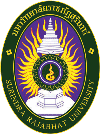 แบบตรวจสอบรายการประกอบการเสนอขอสำเร็จการศึกษาคำชี้แจง    ขอให้นักศึกษาที่ขอสำเร็จการศึกษาตรวจสอบและแนบรายละเอียดที่กำหนดดังต่อไปนี้ และยื่นแบบเสนอขอสำเร็จการศึกษา ต่อเจ้าหน้าที่สาขาวิชา ก่อนวันประชุมคณะอนุกรรมการบัณฑิตศึกษา 10 วันลำดับที่รายการผลการดำเนินงานผลการดำเนินงานผลการดำเนินงานผลการดำเนินงานลำดับที่รายการสำหรับนักศึกษาสำหรับนักศึกษาสำหรับเจ้าหน้าที่สาขาวิชาสำหรับเจ้าหน้าที่สาขาวิชาลำดับที่รายการมีไม่มีถูกต้องไม่ถูกต้อง1ค่าลงทะเบียนเรียนครบ (หลักฐาน : สำเนาใบเสร็จรับเงิน)2ผลการเรียนครบ (หลักฐาน : สำเนาใบรายงานผลการเรียน)3ผลการสอบประมวลความรู้ (ป.โท)/ผลการสอบวัดคุณสมบัติ (ป.เอก) ครบ (หลักฐาน : สำเนาประกาศผลการสอบ)4เอกสารการเผยแพร่บทความ 4.1 ใบตอบรับบทความฉบับจริง (กรณีวารสารจัดทำรูปเล่มยังไม่แล้วเสร็จ)4.2 บทความฉบับเต็ม (สำเนา)4.3 เล่มวารสาร หรือ เล่มประชุมนำเสนอผลงานวิชาการ (กรณีออนไลน์ให้ปริ๊นพร้อมลงชื่อรับรองสำเนา)5คำสั่งสอบโครงร่างวิทยานิพนธ์ และรายงานผลการสอบโครงร่างวิทยานิพนธ์ (สำเนา)6คำสั่งสอบวิทยานิพนธ์ และรายงานผลการสอบวิทยานิพนธ์ (สำเนา)7ผลการคัดลอกวิทยานิพนธ์ (ตรวจด้วยโปรแกรมอักขราวิสุทธิ์) คะแนนผ่านตามที่มหาวิทยาลัยกำหนด8ส่งวิทยานิพนธ์ฉบับสมบูรณ์พร้อมไฟล์ ต่อโครงการบัณฑิตศึกษา (หลักฐาน : สำเนา บศ.07 แบบฟอร์มนำส่งวิทยานิพนธ์ฉบับสมบูรณ์)9คำร้องขอสำเร็จการศึกษา พิมพ์จากระบบ REG ที่ชำระเงินเรียบร้อยแล้ว (ฉบับจริง)